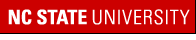 Gift TransmittalDonor Information:						Person Preparing Form:Advance ID#:      						     Appeal Code: 	Phone: (919)      Faculty Support:  Advance ID:         Name:       Proposal #:      	Cell #:      Donor’s Full Name:      	Date Check Received:      Donor’s Address:      	Donor Type:     	Donor Information:Phone:                  Cell:      Preferred Phone:E-mail:      Recognition (Soft) Credit:	Matching Gift Information:Name:      	Company:      Advance ID#:     	Advance ID#:      Address (if not in Advance):      	Employee Type:      	Address (if not in Advance):      Phone:                     Cell:      	     Preferred Phone:E-mail:      Gift InformationFor checks made payable to NC State University and not a specific foundation, please include supporting documentation of the donor’s intent. If checked, signature below is required prior to submitting form to Alumni & Donor Records:   One time exemption from gift assessment   _________________________________________________________________________________________   Vice Chancellor for University Advancement                               DateAllocation (Fund) Number/Name:      Foundation Receiving Gift:		Gift Amount:      												Pledge: 	Credit Card Information			Tender:	Name on card:      Made in:    (enter name here)	Credit Card#:     					Expiration Date:      	Daytime Phone#:     		Signature: ______________________________<<Attach a copy of your check here>> OR <<Complete the credit card information above>>